INFORME SOBRE LAS EMOCIONES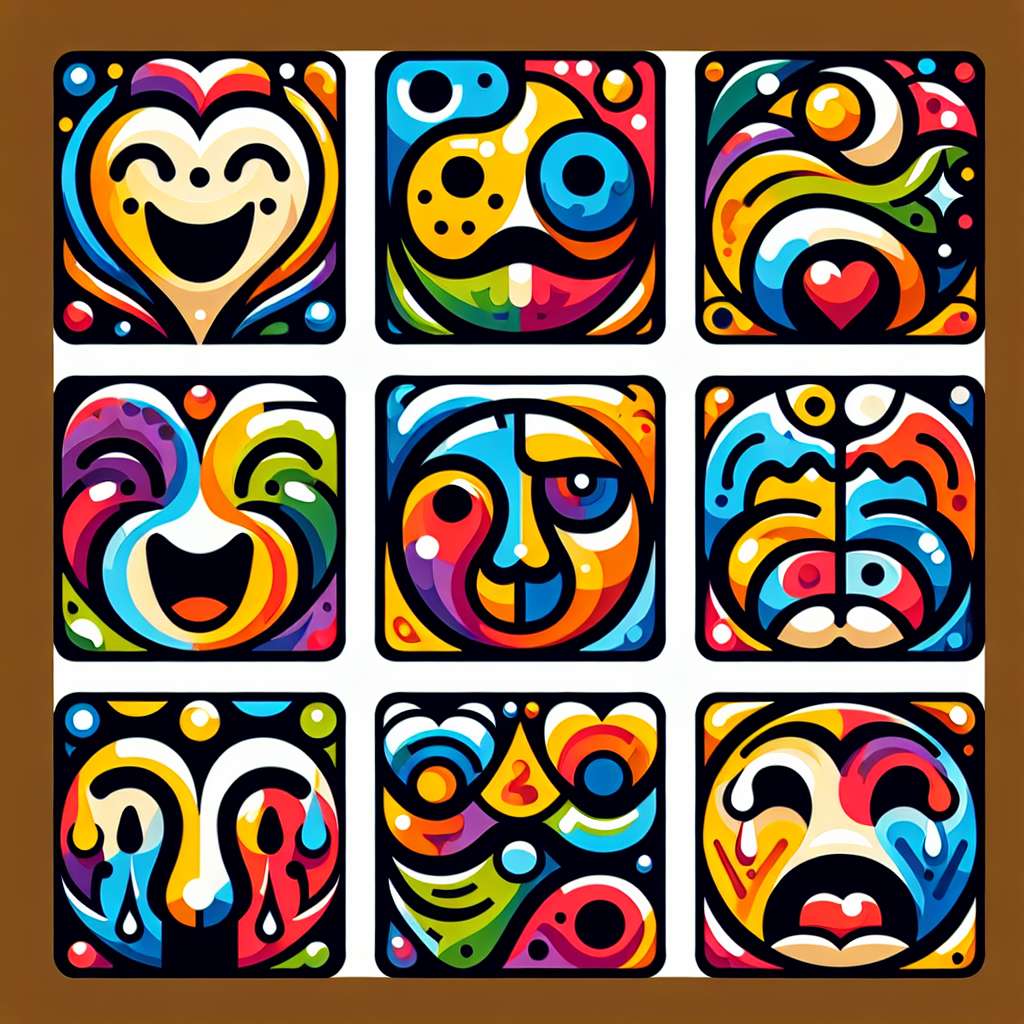 Introducción:
Las emociones son una parte fundamental de la experiencia humana. Están presentes en nuestra vida diaria y nos afectan en diversos aspectos, desde nuestra toma de decisiones hasta nuestras relaciones con los demás. En este informe, exploraremos en detalle qué son las emociones, cómo se generan y qué efectos pueden tener en nuestro bienestar emocional y físico. También examinaremos cómo las emociones pueden influir en nuestras interacciones sociales y en nuestra capacidad para enfrentar desafíos. A través de esta investigación, buscamos comprender mejor el papel que desempeñan las emociones en nuestras vidas y cómo podemos gestionarlas de manera saludable.

Desarrollo:
1. Definición de emociones:
   - Las emociones se pueden definir como respuestas subjetivas y afectivas a estímulos internos o externos.
   - Las emociones se experimentan como sentimientos intensos y están asociadas con cambios fisiológicos, cognitivos y conductuales.
   - Las emociones pueden ser universales o culturalmente influenciadas.
   - Las emociones básicas incluyen alegría, tristeza, miedo, ira, sorpresa y disgusto.

2. Teorías de las emociones:
   - Teoría de James-Lange: propone que las emociones son resultado de respuestas fisiológicas a estímulos, es decir, que primero se produce una respuesta corporal y luego se experimenta la emoción correspondiente.
   - Teoría de Cannon-Bard: sostiene que las emociones y las respuestas fisiológicas son independientes y ocurren simultáneamente.
   - Teoría de la respuesta cognitiva: sugiere que las emociones son el resultado de la interpretación cognitiva de los eventos y que la intensidad de la emoción depende de la evaluación que se hace de la situación.

3. Procesamiento de las emociones:
   - El procesamiento de las emociones involucra diversas regiones del cerebro, como la amígdala, el hipotálamo y la corteza prefrontal.
   - El procesamiento de las emociones implica la evaluación de la relevancia y el significado emocional de los estímulos.
   - El procesamiento de las emociones también implica la regulación de las respuestas emocionales, ya sea a través de estrategias de afrontamiento adaptativas o maladaptativas.

4. Efectos de las emociones en el bienestar emocional y físico:
   - Las emociones positivas, como la alegría y el amor, están asociadas con un mayor bienestar emocional y físico.
   - Las emociones negativas, como la tristeza y la ira, pueden tener un impacto negativo en el bienestar emocional y físico si se experimentan de manera crónica.
   - Las emociones también pueden influir en la salud física a través de efectos en el sistema inmunológico, cardiovascular y endocrino.

5. Influencia de las emociones en las interacciones sociales:
   - Las emociones pueden influir en nuestras respuestas emocionales hacia los demás y en nuestras interacciones sociales.
   - Las emociones positivas pueden facilitar la conexión social y promover relaciones satisfactorias.
   - Las emociones negativas pueden interferir con las relaciones y llevar a conflictos y rupturas.

6. Gestionando las emociones de manera saludable:
   - La regulación emocional es el proceso de controlar y modificar nuestras emociones.
   - La regulación emocional saludable implica el reconocimiento y la aceptación de las emociones, así como el uso de estrategias de afrontamiento adaptativas.
   - Algunas estrategias de regulación emocional incluyen la expresión emocional adecuada, la reevaluación cognitiva y el autocuidado.

Conclusion:
En conclusión, las emociones desempeñan un papel crucial en nuestras vidas. Nos ayudan a adaptarnos a nuestro entorno, a tomar decisiones importantes y a interactuar con los demás de manera significativa. Sin embargo, las emociones también pueden ser complicadas y difíciles de manejar. Es importante aprender a reconocer, aceptar y regular nuestras emociones de manera saludable. Al hacerlo, podemos mejorar nuestro bienestar emocional y físico, fortalecer nuestras relaciones y enfrentar los desafíos de manera más efectiva.

Bibliografía:
- American Psychological Association. (2020). APA 7th Edition: The Easy Way. Academic Success Media.
- Ekman, P. (1992). An argument for basic emotions. Cognition & Emotion, 6(3-4), 169-200.
- Gross, J. J. (2015). Handbook of emotion regulation. Guilford Publications.
- Levenson, R. W. (1999). The intrapersonal functions of emotion. Cognition & emotion, 13(5), 481-504.
- Schachter, S., & Singer, J. E. (1962). Cognitive, social, and physiological determinants of emotional state. Psychological review, 69(5), 379-399.